COVID-19 update from 
the Isle of Wight Council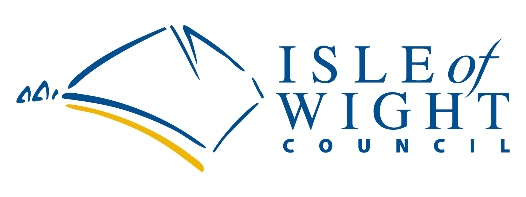 29 October 2021	www.keeptheislandsafe.orgPlease share any of the following messages with your networksWhat’s newCOVID-19 vaccine update for 12-15 year oldsOnline bookings for the COVID-19 vaccine are available for 12-15 year old young people.If you try to book online but are only offered a mainland appointment, please wait and try again. New appointments are released daily.Please make sure you bring the completed consent form to your child's vaccination appointment. Staff at the vaccination centre have spare copies if you need one.COVID-19 booster vaccineYou will be contacted by the NHS when it is your turn to get the booster (at least six months after your second dose).You can book your booster vaccine appointment via your GP practice, by calling 119 or online via the NHS website.If you are asked to book online or by calling 119 but are only offered a mainland appointment, please wait and try again another day. Please do not accept an appointment on the mainland.Alternatively, you can wait for an invite from your GP. If you have travel plans and need to arrange your vaccination before you receive an invite, please call your GP.COVID-19 vaccine walk-in clinicsPfizer and Astra Zeneca COVID-19 vaccine walk-in clinics are available on the Island, with dates added up to December. A full list of walk-in clinics is available here.The walk-in clinics are open to anyone aged 16 or over for their first or second dose. Please check each walk-in carefully as there are different types of vaccine available on different days. Please note it must have been at least eight weeks since the first dose, to receive your second dose.PreventionCOVID-19 cases on the Island are high. Please take care.There are things we can all do to keep our Island community safe:Get vaccinated. The COVID-19 vaccine is available for everyone age 12 and over.Meet outdoors where possible and let fresh air into homes or other enclosed spaces. Need some inspiration? Head to our website to find a beautiful open space to explore. Wear a mask where appropriate, such as in crowded and indoor areas.Wash your hands regularly with soap or use hand sanitiser.Don’t guess, take a test! Keep taking regular rapid response LFT tests. Self-isolate and take a PCR test if you develop symptoms, however mild.Keep using the NHS COVID-19 app to check-in to venues, record a test or report symptoms.Be kind and respectful of other people’s decisions. Self-isolationIf you are double-vaccinated or under the age of 18, you are not required to self-isolate if you are identified as a close contact of a positive COVID-19 case. You are advised instead to take a PCR test. If you’re worried about money because you’ve been asked to self-isolate, or you need to look after a child who is self-isolating, financial support is available via the Isle of Wight Council website.  Self-isolation can be very difficult especially if you have financial, work, family or mental health worries. Help is available via the Isle of Wight COVID-19 helpline on 01983 823600 or email contact.centre@iow.gov.ukVaccinations Vaccinations remain the best protection against COVID-19 for yourself and others. Please encourage friends, family and colleagues to get vaccinated. Get the facts you need to make the right decision for your child on this website. It will also help you understand the consent process. There is also more information for parents on this webinar by Hampshire, Southampton and Isle of Wight CCG.Get advice about vaccinations for different age groups and the booster vaccine on this page. COVID case and vaccination dataWeekly data is published on Isle of Wight Council’s Facebook page on a Tuesday. 
Here is the data published on Tuesday 26 October 2021. Easy to share social mediaPlease share these social media messages on your own Facebook pages:Get your collect code for LFT test kits:
https://www.facebook.com/isleofwightcouncil/posts/4433945646660965Get vaccinated:
https://www.facebook.com/isleofwightcouncil/posts/4426582830730580 Don’t guess, take a test
https://www.facebook.com/isleofwightcouncil/posts/4404992612889602 Thank you for all you do to #KeepTheIslandSafe
keeptheislandsafe.org